от «____» ____________ 20__ года № ________г.Горно-АлтайскО внесении изменений в Перечень муниципального имущества, находящегося в собственности муниципального образования «Город Горно-Алтайск» и свободного от прав третьих лиц(за исключением имущественных прав субъектов малого и среднего предпринимательства), предназначенного для предоставления во владение и (или) в пользование на долгосрочной основе субъектам малого и среднего предпринимательства и организациям, образующим инфраструктуру поддержки субъектов малого                            и среднего предпринимательстваВ соответствии с Федеральным законом от 24 июля 2007 года                      № 209-ФЗ «О развитии малого и среднего предпринимательства                          в Российской Федерации», Порядком формирования, ведения                                   и опубликования Перечня муниципального имущества, находящегося                 в собственности муниципального образования «Город Горно-Алтайск»                и свободного от прав третьих лиц (за исключением имущественных прав субъектов малого и среднего предпринимательства), предназначенного для предоставления во владение и (или) пользование на долгосрочной основе субъектам малого и среднего предпринимательства и организациям, образующим инфраструктуру поддержки субъектов малого и среднего предпринимательства, утвержденным постановлением Администрации города Горно-Алтайска от 9 сентября 2009 года № 75, руководствуясь статьями 39, 45, 47 Устава муниципального образования «Город                     Горно-Алтайск», принятого постановлением Горно-Алтайского городского Совета депутатов от 22 марта 2018 года № 7-1, Администрация города Горно-Алтайска постановляет:1. Внести в Перечень муниципального имущества, находящегося                 в собственности муниципального образования «Город Горно-Алтайск»                 и свободного от прав третьих лиц (за исключением имущественных прав субъектов малого и среднего предпринимательства), предназначенного для предоставления во владение и (или) в пользование на долгосрочной основе субъектам малого и среднего предпринимательства и организациям, образующим инфраструктуру поддержки субъектов малого и среднего предпринимательства, утвержденный постановлением Администрации города Горно-Алтайска от 22 мая 2012 года № 38 (далее – Перечень), следующие изменения:а) исключить из Перечня:часть здания, назначение нежилое помещение, месторасположение:                                        г. Горно-Алтайск, пр. Коммунистический, д. 160, общая площадь 105,4 кв.м., кадастровый номер: 04:11:020157:3954;помещение, назначение нежилое помещение, месторасположение:                                        г. Горно-Алтайск, ул. Алтайская, д. 8, общая площадь 12,5 кв.м., кадастровый номер: 04:11:010230:302;б) включить в Перечень: здание, месторасположение: г. Горно-Алтайск, ул. Ленина, д. 308, общая площадь: 133,3 кв.м., кадастровый номер 04:11:010359:14;земельный участок, месторасположение: г. Горно-Алтайск,                      ул. Высокогорная, 42, площадь: 15 673 кв.м., назначение: земли населенных пунктов,  кадастровый номер 04:01:011308:1143;земельный участок, месторасположение: г. Горно-Алтайск,                      ул. Высокогорная, 44, площадь: 14 305 кв.м., назначение: земли населенных пунктов,  кадастровый номер 04:01:011308:1146;земельный участок, месторасположение: г. Горно-Алтайск,                      ул. Высокогорная, 40, площадь: 36 013 кв.м., назначение: земли населенных пунктов,  кадастровый номер 04:01:011308:1052;в) строки 8, 22 таблицы Перечня исключить;г) дополнить таблицу Перечня строками  следующего содержания:2. Отделу информационной политики и связей с общественностью Администрации города Горно-Алтайска в течение 15-ти дней со дня подписания настоящего Постановления опубликовать его в газете «Вестник Горно-Алтайска» и на официальном портале муниципального образования «Город Горно-Алтайск» в сети «Интернет».3. Настоящее Постановление вступает в силу после дня его официального опубликования.Глава администрации города Горно-Алтайска                                                             О.А. СафроноваЮ.С. МягковаЕ.А. ЛощеныхВ.В. ЧелтугашеваН.Г. ЗенковаМикрюкова З.С., 27677АДМИНИСТРАЦИЯ ГОРОДАГОРНО-АЛТАЙСКА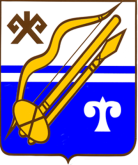 ГОРНО-АЛТАЙСК КАЛАНЫҤАДМИНИСТРАЦИЯЗЫПОСТАНОВЛЕНИЕJӦП25лыжная базаРеспублика Алтай,                    г. Горно-Алтайск,                  ул. Ленина, 308133,3нежилое зданиекадастровый номер: 04:11:010359:1426.земельный участокРеспублика Алтай,                    г. Горно-Алтайск,                     ул. Высокогорная, 4036 013производственная деятельностькадастровый номер 04:01:011308:10527.земельный участокРеспублика Алтай,                    г. Горно-Алтайск,                     ул. Высокогорная, 4215 673производственная деятельность (производство биологически активных добавок)кадастровый номер 04:01:011308:114328.земельный участокРеспублика Алтай,                    г. Горно-Алтайск,                     ул. Высокогорная, 4414 305производственная деятельностькадастровый номер 04:01:011308:1146;